PREMETANE ŽIVALINavodilo: Če premečete besede, ki so zapisane z velikimi črkami, dobite neko žival. Kot namig do rešitve služijo krepko izpisane besede.DODATNE MOŽNOSTI:Med živalmi iz rešitev poišči plen in plenilca!Določi skupino živali (red, družina, vrsta), ki ji žival pripada!Med rešitvami izberi tebi najljubšo žival in poišči dodatne informacije o njej (življenjski prostor, prehrana, razmnoževanje, sorodniki …)!Nariši eno od živali.Izberi eno od živali in pripravi govorni nastop!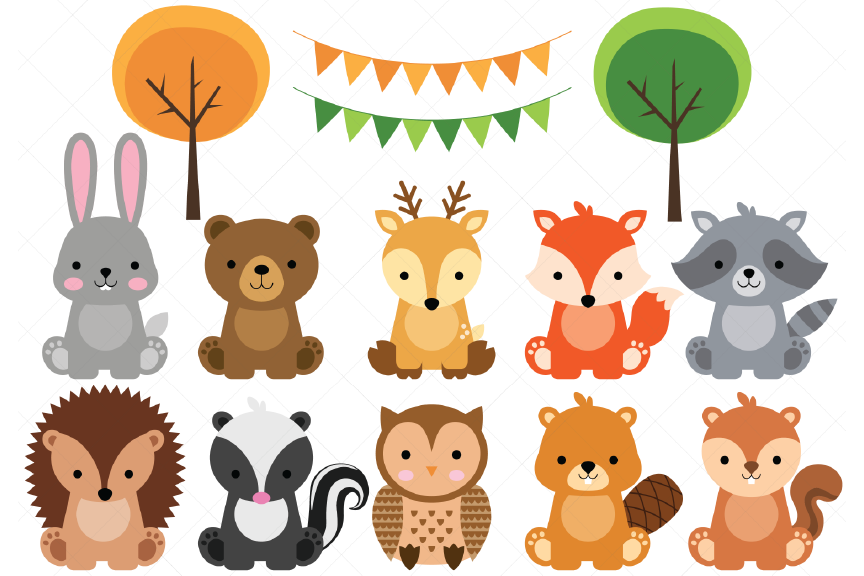 PREMETANE ŽIVALI– TEŽJE, PRIMERNE ZA DESETLETNIKE IN STAREJŠENI TOP nevaren ob afriški puščavi, prej je možno, da te kdo zadavi, saj vsaka kača s strupom ne ubije, je tudi takšna, ki se le ovije okrog telesa kakšnega sesalca, kot da objema strastnega plesalca.KANONADA, streljanje topov v Ameriki je zdavnaj zgodovina, najdaljša kača (devet metrov in pol) lahko je razlog, da boš tudi ti le del spomina.BAROK. Mogoče gotika? Karkoli, le da je piščalka in azijska naočarka bo trebušna plesalka.DR. SAMO - specialist za kače iti strupenih se ne boji. Jaz bi se že podelal v hlače, on pa jo kar v roki drži.TOPLA KOČA, dobra družba, zunaj glasno zaropoče kača z repom (noter hoče). Panika se širi kot okužba.RAČKA - ONA živi pri nas, kobra, hvala bogu, še ne, tista, ki se dvigati začne, ko zališi piščalke glas.GORAT ALI raven teren, zraven pa vode obilo, telo pod vodo, oči pa gledajo ven - iščejo plen za kosilo.POLONA pač ni ekolog, vsaj tako se zdi, saj z mrežo v roki bosih nog, nočnega metulja lovi.IGRALO je zanjo drevo, z veje na vejo prenaša telo. Po njej imenujemo v disku vratarja in mišičastega telesnega stražarja.U, GARANTNO pismo potrebuješ, če greš na otok Borneo. Le kdo ti jamči varnost, ko se tam srečuješ z opico dvometersko.JA, GOST si oblizne prste, ko je na jedilniku rak; predstavnik tiste vrste s kleščami, kot jih nima vsak.TO JOK bo in stok, če te napade stepski volk. Na srečo pa v stepi ni otrok, namesto joka prevladuje molk.PET RAN ti zada (morda še kakšno več - pet je pač zaradi anagrama), zato zapomni si za vedno, nikdar več ne hodi znotraj kletke čisto sama.JE AH IN oh in uh in eh vzklikal živalski zbor potem ko je ona (kaj si nor!) trgala mrhovino in brskala po smeteh.ZALEGA se reče, kadar je mačk, na kupu več, kot je potrebno, tudi ona se boji njihovih tačk, tistih divjih še posebno.GROZD mu tekne (če pa ne, je zraven le zaradi anagrama). Ptič pa zanesljivo je n rima je nastala sama.PIRAT podoben divji svinji, tekne mu rastlinska hrana - veja, list, podrast (banana?) sam pa bo končal v skrinji.KREDO mi dajte in šolske stvari, psa imam, ki se zlahka uči. Ima nakodrano dlako in rep, ni velik, a je lep.PILA, NATO je stekla, da je leopard ne ulovi, zaupno mi je rekla, da se ga boji.JUG! ARA in druge živali, predvsem v Južni Ameriki, bežijo pred mačko, ki se pohvali, da ji noben plen ne zbeži.REŠITVE:--------------------------------------------------------------------------1-piton,  2-anakonda, 3-kobra,4-modras, 5-klopotača,  6-naočarka,  7-aligator, 8-apolon, 9-gorila, 10-orangutan, 11-jastog, 12-kojot, 13-panter, 14-hijena, 15-gazela, 16-drozg, 7-tapir, 18-koder, 19-antilopa, 20-jaguar.